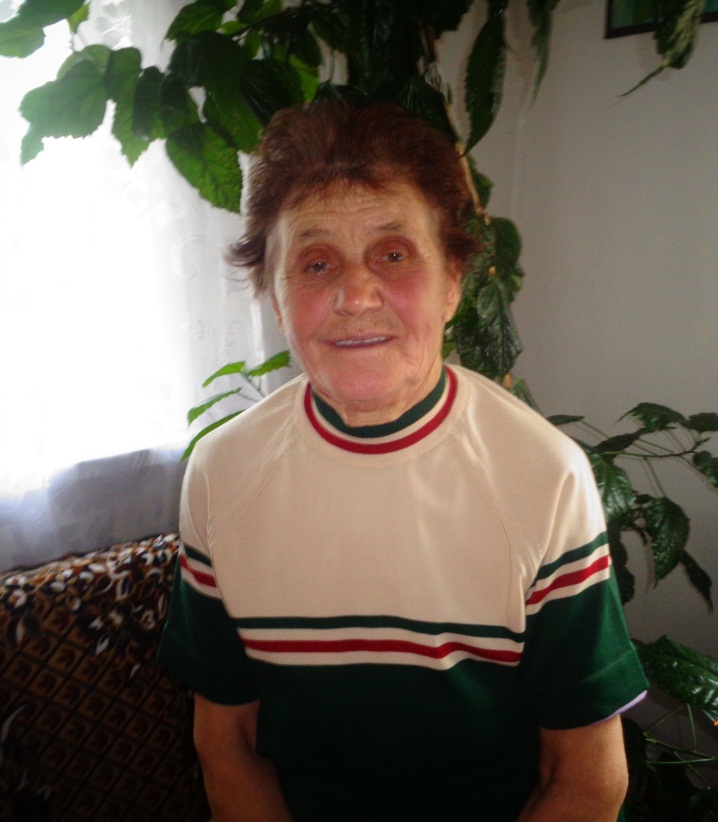 Есть места в необъятной стране,Что на картах больших и не сыщешь.По-особому небо здесь кажется синим,По-особому пахнут здесь вишни.Только места прекрасней Ураево нет,И всегда оно будет единственным!Антонова Мария Федоровна родилась 10 мая 1936 года в крестьянской семье. В России судьба крестьянства всегда была трудной. В своих произведениях писатели представляли крестьянина «сеятелем и хранителем родной земли». Мама – Татьяна Корнеевна с раннего возраста была приучена к тяжелому труду, всю жизнь проработала в колхозе, была бригадиром. Отец – Федор Стефанович работал строителем в городе Валуйки. Когда началась Великая Отечественная война, его призвали в ряды Советской Армии. Был комиссован по ранению. А вернувшись в родное село, продолжил свою трудовую деятельность в колхозе. В семье было пятеро детей: два сына и три дочери. Старший сын, как и отец, воевал. На долю семьи выпали трудные военные и послевоенные годы. Мария Федоровна со слезами на глазах вспоминает тяжелые 1946-1948 годы, как не было одежды и еды и, чтобы хоть как-то выжить, им приходилось собирать в поле колоски жита, пшеницы, ходить к соседям, у которых была корова, и просить стакан молока. С 9 – летнего возраста Маша помогала маме работать в поле. В то время дети быстро взрослели и наравне с взрослыми трудились, помогая родным и близким. Несмотря на все трудности и лишения, родители смогли воспитать добрых и достойных людей. Все выросли и «разлетелись из родного гнезда». Только лишь Мария Федоровна осталась в родном селе.После окончания восьмилетней школы в 1953 году, Маша уехала к сестре в город Тула, где три года проработала на стройке. Но, как говорится, «где родился, там и пригодился». Вот и вернулась в родное село, к родителям, о чем никогда не пожалела. Работала более 4 –х лет на свиноферме, где было 100 голов свиней, ухаживала за ними, принимала опорос. А после закрытия фермы, перешла в растениеводческую бригаду, на прополку сахарной свеклы. Чуть позже стала работать поваром в столовой. Приходилось вставать на работу к 5-ти часам утра, чтобы приготовить горячий завтрак механизаторам и бригадным рабочим в поле. И хоть жили трудно, но дружно. Сейчас покажется странным, но люди шли на работу в колхоз с радостью и по дороге пели песни.Односельчанин Антонов Иван Павлович, отслужив 5 лет в рядах Советской Армии, вернулся в родное село Ураево, где и проработал трактористом 45 лет. Здесь же встретил любовь всей своей жизни – добрую, красивую, веселую Машеньку. В 1957 году «жизненные тропинки Марии Федоровны и Ивана Павловича пересеклись в одну дорогу». В 1958 году у Антоновых родился сын Сергей, а в 1960 году – дочь Валентина. В настоящее время у Марии Федоровны трое внуков и одна правнучка.В 2015 году 7 марта не стало любимого мужа, с которым прожили в любви и согласии 58 лет. Тяжело осознавать боль утраты, но Мария Федоровна не одинока: более 10 лет рядом верный и надежный помощник – социальный работник Федосеева Екатерина Валентиновна. Дорогая Мария Федоровна! От всей  души поздравляем Вас с юбилейным днем рождения! Здоровья Вам, счастья и удачи на долгие годы!С юбилеем Вы примите поздравления,Вам сегодня 80 лет!Это возраст, что достоин уважения!И хотим мы пожелать Вам жить без бед!Мы хотим, чтоб на былое оглянувшись,Сожаленья Вы не знали никогда,И, чтоб радовались, каждый день проснувшись,Зная, что жизнь не напрасно прожита!